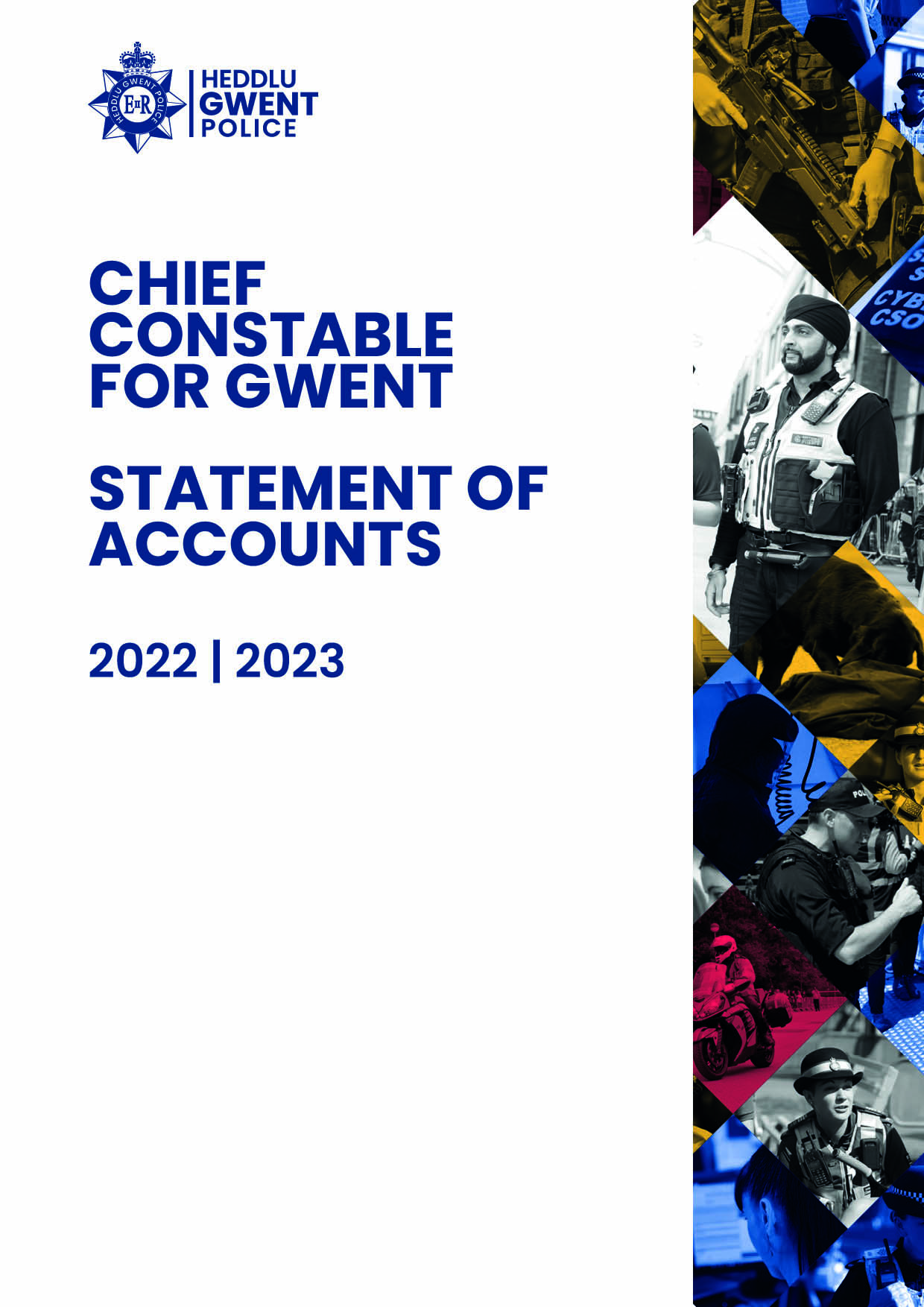 Narrative ReportIntroductionThe purpose of the Statement of Accounts is to provide information about the financial position, performance, management accountability of resources, risks and uncertainties of the Chief Constable for Gwent (the Chief Constable), which is useful to a wide range of users. Users of the financial statements may include the public, Government, grant-awarding bodies, employees, customers, suppliers and contractors.The accountability for public resources and the roles and responsibilities of the Police and Crime Commissioner for Gwent (the Commissioner) and the Chief Constable set out in statute are documented in the Joint Annual Governance Statement. The review of the effectiveness of the governance arrangements of the Commissioner and Chief Constable is also set out in the Joint Annual Governance Statement published separately alongside the Statement of Accounts.Statutory Framework for the Financial StatementsThe Police Reform and Social Responsibility Act 2011 (PRSRA) established each Police and Crime Commissioner and Chief Constable in law as a ‘corporation sole’: separate legal entities with their own legal personality. Each corporation sole is required to produce their own single entity Statement of Accounts, with the Commissioner also producing a Statement of Accounts for the Group (PCC Group) and the Police Pension Fund. The Commissioner is responsible for the finances of the PCC Group and controls all assets regardless of whether they are used by the Commissioner, Force or both entities. The Commissioner is also responsible for the funding of pension liabilities, both in the short and long term. The Commissioner is the recipient of all income and funding, including government grant and precept and other sources of income, relating to policing and crime reduction and all funding for the force must come via the Commissioner. The Chief Constable fulfils their functions under the PRSRA with an annual devolved budget, set by the Commissioner in consultation with the Chief Constable.The Accounts and Audit (Wales) Regulations 2014, require Local Government bodies to prepare a Statement of Accounts in accordance with proper practices. The CIPFA Code of Practice on Local Authority Accounting (the Code) is identified as representing proper practices.The Code applies to Local Government bodies set out in the Public Audit (Wales) Act 2004 who are required to prepare accounts for audit by the Auditor General for Wales. Section 12 of this Act has been amended by the PRSRA to replace reference to Police Authorities with Commissioners and Chief Constables.The Code requires that Local Authorities prepare their Financial Statements in accordance with the International Accounting Standards Board (IASB) Framework for the Preparation and Presentation of Financial Statements (the IASB Framework) as interpreted by the Code. The IASB Framework sets out the concepts that underlie the preparation and presentation of financial statements for external users of the accounts. The Statement of Accounts continue to follow International Financial Reporting Standards (IFRS).Statement of AccountsThe Chief Constable’s Statement of Accounts for the financial year ended 31st March 2023, which is in accordance with the Code in the United Kingdom 2022/23, consist of:Narrative Report – which provides an introduction to the Statement of Accounts and highlights significant matters reported in the Accounts;Independent Auditor’s Report – which confirms the opinion of the auditor as to whether the accounting statements give a true and fair view of the financial position of the Chief Constable, and have been properly prepared in accordance with the Code;Statement of Responsibilities – which sets out the respective responsibilities of the Chief Constable and the Assistant Chief Officer – Resources, in respect of the Statement of Accounts;Financial Statements:Comprehensive Income and Expenditure Statement (CIES) – this shows the accounting cost in the year of providing services in accordance with International Accounting Standards (IAS) rather than the amount funded from Government grants and taxation;Balance Sheet – this shows the value of the assets, liabilities and reserves (net worth) of the Chief Constable as at 31st March 2023;Police Pensions Account – this provides information about the financial transactions in respect of the Police Pension Schemes. Each individual Chief Constable is required by legislation (Police Pension Fund Regulations 2007) to operate a Pension Fund using monies provided by the Commissioner; andNotes to the Financial Statements – these provide further analysis and explanations on items of income, expenditure, assets and liabilities within the main accounting statements detailed above.No separate Expenditure and Funding Analysis (EFA) is presented for the Chief Constable as it would provide an incomplete picture of the required disclosures. The Group EFA is presented on page 11 of the Police and Crime Commissioner for Gwent Group Financial Statements and shows the complete analysis as required. The Financial Statements do not contain a Movement in Reserves Statements as all reserves belong to the Commissioner. Similarly, the Chief Constable does not hold any cash and therefore there is no Cash Flow Statement within the Chief Constable’s Statement of Accounts.Financial Performance of the Chief ConstableThe following summary provides an overview of the financial position and performance of Gwent Police for the year ending 31st March 2023.Revenue Income and ExpenditureThe net revenue budget requirement for the year of £156.427m was approved by the Commissioner on 22nd February 2022.  After the Home Office Grant of £62.343m, Revenue Support Grant of £25.727m and National Non-Domestic Rates of £0.212m, the amount to be collected from Council Tax was £68.145m. The majority of this gross budget is attributable to policing services under the direction and control of the Chief Constable and is equal to that of the Police and Crime Commissioner Group, less the cost of administering the Office of the Police and Crime Commissioner.The CIES shows the total cost of policing services of £194.530m (2021/22: £186.299m). Adjusting this figure for corporate costs, changes in future pension liabilities, and other appropriations and contributions excluded from the cost of services, produces total operating expenditure for the Chief Constable for the year of £239.944m (2021/22: £220.004m). The total amount of operating expenditure is fully funded by the Commissioner by way of an intra-group transfer, leaving a £nil balance within the accounts of the Chief Constable. The underlying performance of the Police and Crime Commissioner Group for the year ended 31st March 2023, which the Chief Constable is part of, before all statutory and funding basis adjustments, was a break even position. This position is after recurrent savings through the acceleration of efficiency schemes via the Force’s Service Improvement Programme and savings against demand-led budgets. This surplus has been transferred to Earmarked Reserves, which are controlled and owned by the Commissioner and disclosed in the Statement of Accounts for the Police and Crime Commissioner and the Police and Crime Commissioner Group.Pensions LiabilityThe Pension Scheme for Police Officers is an unfunded scheme. The Government Actuary's Department calculate the potential liability of the Police schemes based on Actuarial review, using Pension and Payroll data. In the case of Police Staff, Gwent Police is an admitted body to the Greater Gwent (Torfaen) Pension Fund Local Government Pension Scheme and is a funded scheme.The impact of an increase in scheme liabilities as a result of the McCloud/Sargeant ruling on claims of unlawful discrimination arising from the Transitional Provisions of the Police Pension Regulations 2015, will be measured through the valuation process which determines employer and employee contribution rates The Police Pension valuation as at 31st March 2020 will be implemented for 2023/24. The impact of an increase in annual pension payments arising from McCloud / Sargeant is determined through The Police Pension Fund Regulations 2007. These require the Police and Crime Commissioner to maintain a police pension fund into which officer and employer contributions are paid and out of which pension payments to retired officers are made. If the police pension fund does not have enough funds to meet the cost of pensions in year the amount required to meet the deficit is then paid by the Secretary of State to the Police and Crime Commissioner in the form of a central government top-up grant. The estimated impact of the McCloud/Sargeant ruling has been reflected in the past service costs, notional scheme liabilities and IAS19 disclosures of both pension schemes for since 2019/20. The estimated net liabilities for both schemes decreased over the year from £1,710m to £1,115m, a decrease of 34.8%, which was mainly due to changes in actuarial assumptions. The unrealised net losses or gains for the year on both schemes have no direct impact on the cost of services in the Comprehensive Income and Expenditure Statement and the notional liability is recognised in the Balance Sheet only.Following a revaluation of public sector pensions, police forces were originally facing increased police officer pensions costs of around £330m per annum from 2019/20 onwards.  As part of the 2016 Pension Valuation, HM Treasury have announced Public Sector Pension Valuation ‘Directions’, which serve to increase the Employer’s Contribution rate from 2019/20 for Public Sector Pension Schemes (including the Police Pension Scheme).  The main change is the reduction to the ‘discount rate’, which is used to convert future pension payments into present day value. This rate reflects the Office for Budget Responsibility’s view on the national economic outlook, which in turn reflected a particularly uncertain period prior to Brexit. There remained an overall shortfall of funding from Government of around £13m nationally at the time.  With Police Officers and Police Staff receiving a 2.5% pay award in September 2020, coupled with a significant number of Gwent Police Officers being new to the Police Service and therefore receiving pay increments, the estimated pension shortfall (assuming flat cash pension grant) has risen by £0.761m to £2.464m in 2022/23 and by a further £1.043m to £3.507m for 2023/24.  This shortfall has been met from a contribution from reserves and committed funds and not from Council Tax Precept in 2022/23.  We have assumed in future years’ forecasts that the Specific Pension Grant will be recurrently provided to meet the recurrent pension costs, but this is not yet certain.Looking AheadGoing forward there are a number of longer term funding issues that need to be addressed as part of the Medium Term Financial Plan (MTFP) process covering the five year period from 2023/24 to 2027/28. These include, but are not limited to: Long term implications of Covid-19 and global events;Inflation and the national cost of living crisis, particularly the ongoing cost of energy;Police Funding Formula Changes;Maintaining officer numbers under the Police Uplift Programme (PUP) and ongoing Police Community Support Officer (PCSO) funding;Delivering on sustainable policing through technology, transport and infrastructure; andAchieving the “Greener Gwent” sustainability strategy.The Final Policing Settlement published by the Home Office (HO) in January 2022/23 represents the second year of the Comprehensive Spending Review published in October 2021 (CSR 2021). Because of global events, the impact on the UK economy has meant a more punitive outcome for Policing budgets than originally envisaged.  While there is additional level of Council Tax flexibility and confirmation of expected Police Uplift Programme funding for additional officers, there remains little additional funding for the sector from Government.  This is a direction of travel back to flat cash funding and a requirement on forces to manage inflationary pressures within local budgets.  The final year of the three year CSR 2021 is likely to reflect the same position and could be more punitive if economic recovery is not sustained or Government priorities change. In short, the Provisional Settlement is very much a continuation of existing programmes against a backdrop of largely flat cash.  The limited increases in Central Government Grant Funding in 2023/24 are mostly ringfenced for maintaining a set number of Police Officer posts and their associated consequential costs, and the remaining Central Government Grant Funding only goes part way towards meeting national policy decisions such as the shortfall in pension funding.  Therefore, remedying previous real-term disinvestment in the Service by Government and meeting future everyday pressures such as pay awards and inflation; new service pressures to tackle more complex crime; and unavoidable cost increases, will fall to realising cashable efficiency savings locally or the Council Tax Precept.Brexit uncertainty since 2016, coupled with the longer term recovery from the Covid19 pandemic and global events such as the war in Ukraine, has brought further financial challenges particularly in relation to inflationary pressures on both pay and non-pay budgets. For the next two years, therefore, policing can expect very little growth in central Government funding.  The Force will be required to make substantial additional efficiencies to mitigate the initial and long term effects of higher costs from forecast higher inflation rates of over 7% and pay awards of well over 3% in 2023/24.  This has affected both revenue costs and the capital expenditure programme, with inflation substantially increasing budgets for building works and ICT investment as well as multi-million financial pressures on policing budgets in Gwent.The CSR 2021 was silent on the HO review of the Police Funding Formula which continues to provide additional future financial uncertainty to 2027/28. By way of background, once the overall size of the Policing budget is determined by the HO (via the CSR/SR process), then the amount of funding provided to respective Police and Crime Commissioners is determined by the Police Funding Formula. The current formula is out-dated, overly complex, opaque and in need of review. Following several ‘false starts’ to the review process between 2015 and 2020 as a result of Brexit negotiations, ‘snap’ General Elections in 2017 and 2019, and the significant increase in the threat of terrorism, the implementation has been delayed.  In the late Summer of 2021 however, the review re-commenced under significant academic rigour; a robust governance structure; and a challenging timetable in the early months. Completion and sign-off is expected by December 2024 at the latest, with the associated implementation from the 2025/26 financial year onwards. There are risks to central government funding of the Force and Commissioner from 2025/26 onwards, which have been included in the assumptions in the MTFP. The Home Office continues to partly provide the financial means to meet the Prime Minister’s pledge to recruit an additional 20,000 police officers by 31st March 2023. Police Officer recruitment plans under PUP started in earnest in the latter part of 2019/20, continued in 2020/21 and the Force has now met its local targeted growth in officer numbers to 1,506 whole time equivalent (wte) officers by 31st Match 2023. Importantly, additional funding has been partly provided for the associated infrastructure needed to make those new Police Officers as effective as they could be. In addition, the Welsh Labour manifesto commitment to increase PCSO numbers in Wales by a further 100 was implemented in 2021/22. This translated to 20 wte PCSOs in addition to the 101 wte already funded by the Welsh Government. The 2022/23 funding amount for the entire 121 wte is estimated to be £4.556m. The Commissioner’s and Chief Constable’s commitment for a further 10 PCSOs brought the total number of PCSOs funded in Gwent to 172 wte for 2022/23. Going forward, the level of Welsh government funding has been reduced to £3.945m for 2023/24, placing significant pressures on local funding if the Commissioner and Force are to maintain the current level of 172 wte PCSOs and raising questions over the affordability of future planned growth. Over the five-year period of the MTFP, there are additional local uncertainties, including the future growth in national ICT infrastructure costs; the policing impact of the International Convention Centre for Wales at the Celtic Manor Resort; and the funding of the Police Education Qualifications Framework. In addition, the MTFP continues to invest in the capital requirements of the Force through replacement of vehicles, a modern estate, and information technology that will enable officers and staff to deliver more effective and efficient services. This capital programme also includes the delivery of the “Greener Gwent” sustainability strategy, with clear investment in electric vehicles and solar panels to reduce the Force’s carbon footprint. The capital programme for 2023/24 remains substantial at £23.9m and will be funded partly from revenue budget contributions and reserves. The remainder of funding for the capital programme will increasingly be from long term borrowing, increasing budgetary pressures from financing and interest costs in future years, thereby, questioning the affordability and sustainability of further investment in the Capital Programme. At this time, the pressures and service developments recognised were consistent with those identified within local, regional and national priorities. The Force needs to continue positioning itself to deliver the Commissioner’s Police and Crime Plan 2021 -2025, the Government’s Beating Crime Plan and the Policing Vision 2025; all to the backdrop of financial constraints; increasing unavoidable service pressures; Policing more complex crime types; and Policing in the digital age. In particular, the MTFP supports the Police and Crime Plan in delivering its key priorities in Gwent until 2025 which are to: Keep neighbourhoods safe; Combat serious crime;Support victims and protect the vulnerable;Increase community confidence in policing; andDrive sustainable policing. Against these pressures, Gwent Police continues to be proactive in responding to the Government’s austerity programme, by seeking to address Home Office efficiency requirements, deliver service improvement through transformational change to meet current and future demand, and deliver efficiency savings.  As part of CSR 2021, the Government will expect to see over £100m of cashable efficiency savings delivered from force budgets by 2024/25. To the end of 2022/23 therefore, Gwent Police has delivered cumulative recurring cashable efficiency savings of £53.772m.  This has been achieved through the ongoing success of the Continuous Improvement Programme (previously Staying Ahead programme); which over recent years has become core Force business within its Continuous Improvement Department.  In addition, Her Majesty’s Inspectorate of Constabulary and Fire & Rescue Services’ (HMICFRS) Value For Money (VFM) Profiles are a key tool in indicating potential areas for saving schemes’ opportunities.  After reflecting the 2023/24 Final Settlement; the estimated impact of the Police Funding Formula review; the costs of long term borrowing; and further funding pressures, in March 2023, at the conclusion of the 2023/24 budget setting round and after delivering a further £1.142m of savings along with further reserve movements, the MTFP presented a balanced budget for the 2023/24 financial year. However, the level of reserves required to achieve this balanced position is not sustainable and the recurring funding deficit for 2027/28 was forecast to be £24.791m. Even after known savings there remains a net funding deficit after efficiencies of £20.887m by 2027/28. Substantial work is therefore ongoing in 2023/24 to identify additional, recurring efficiencies to meet future everyday pressures such as pay awards and inflation; new service pressures to tackle more complex crime; and unavoidable cost increases falls to realising cashable efficiency savings elsewhere or the Council Tax Precept. It is clear that, at the precise moment when policing felt it was free of the last ten years of austerity and that investment in policing was back on the table, a significant period of financial uncertainty now awaits Gwent Police.  However, Gwent Police has a strong track record of operating within funding constraints and will therefore continue to manage reductions in real term funding from the Government and public of Gwent, throughout the period of the MTFP. The Commissioner and Chief Constable remain focused on delivering a new generation of savings schemes and maintaining a detailed schedule of planned work to review functions and departments; balanced against the operational policing needs of Gwent. Signed:Nigel Stephens CIPFAAssistant Chief Officer – Resources  Date:Independent Auditor’s ReportThe independent auditor’s report of the Auditor General for Wales to Chief Constable for GwentOpinion on financial statementsI have audited the financial statements of:Chief Constable of Gwent; andGwent Police Pension Fundfor the year ended 31 March 2023 under the Public Audit (Wales) Act 2004. The Chief Constable of Gwent’s financial statements comprise the Comprehensive Income and Expenditure Statement, the Balance Sheet, and the related notes including a summary of significant accounting policies. The Gwent Police Pension Fund financial statements comprise the Fund Account, the Net Assets Statement and related notesThe financial reporting framework that has been applied in their preparation is applicable law and UK adopted international accounting standards as interpreted and adapted by the Code of Practice on Local Authority Accounting in the United Kingdom 2022-23.In my opinion the financial statements: give a true and fair view of the financial position of the Chief Constable of Gwent and the Gwent Police Pension Fund as at 31st March 2023 and of their income and expenditure for the year then ended; andhave been properly prepared in accordance with legislative requirements and UK adopted international accounting standards as interpreted and adapted by the Code of Practice on Local Authority Accounting in the United Kingdom 2022-23.Basis of opinionI conducted my audit in accordance with applicable law and International Standards on Auditing in the UK (ISAs (UK)) and Practice Note 10 ‘Audit of Financial Statements of Public Sector Entities in the United Kingdom’. My responsibilities under those standards are further described in the auditor’s responsibilities for the audit of the financial statements section of my report. My staff and I are independent of the Chief Constable of Gwent Police in accordance with the ethical requirements that are relevant to my audit of the financial statements in the UK including the Financial Reporting Council’s Ethical Standard, and I have fulfilled my other ethical responsibilities in accordance with these requirements. I believe that the audit evidence I have obtained is sufficient and appropriate to provide a basis for my opinion.Conclusions relating to going concernIn auditing the financial statements, I have concluded that the use of the going concern basis of accounting in the preparation of the financial statements is appropriate.Based on the work I have performed, I have not identified any material uncertainties relating to events or conditions that, individually or collectively, may cast significant doubt on the Chief Constable of Gwent and the Gwent Police Pension Fund’s ability to continue to adopt the going concern basis of accounting for a period of at least twelve months from when the financial statements are authorised for issue.My responsibilities and the responsibilities of the responsible financial officer with respect to going concern are described in the relevant sections of this report.Other InformationThe other information comprises the information included in the annual report other than the financial statements and my auditor’s report thereon. The Responsible Financial Officer is responsible for the other information contained within the annual report. My opinion on the financial statements does not cover the other information and, except to the extent otherwise explicitly stated in my report, I do not express any form of assurance conclusion thereon. My responsibility is to read the other information and, in doing so, consider whether the other information is materially inconsistent with the financial statements or knowledge obtained in the course of the audit, or otherwise appears to be materially misstated. If I identify such material inconsistencies or apparent material misstatements, I am required to determine whether this gives rise to a material misstatement in the financial statements themselves. If, based on the work I have performed, I conclude that there is a material misstatement of this other information, I am required to report that fact.I have nothing to report in this regard.Opinion on other mattersIn my opinion, based on the work undertaken in the course of my audit:the information contained in the Narrative Report for the financial year for which the financial statements are prepared is consistent with the financial statements and the Narrative Report has been prepared in accordance with the Code of Practice on Local Authority Accounting in the United Kingdom 2022-23; The information given in the joint Annual Governance Statement of the Police and Crime Commissioner for Gwent and the Chief Constable for Gwent for the financial year for which the financial statements are prepared is consistent with the financial statements and the joint Annual Governance Statement has been prepared in accordance with guidance. Matters on which I report by exceptionIn the light of the knowledge and understanding of the Chief Constable of Gwent Police and the Gwent Police Pension Fund and its environment obtained in the course of the audit, I have not identified material misstatements in the Narrative Report or the joint Annual Governance Statement.I have nothing to report in respect of the following matters, which I report to you, if, in my opinion:I have not received all the information and explanations I require for my audit;adequate accounting records have not been kept, or returns adequate for my audit have not been received from branches not visited by my team;the financial statements are not in agreement with the accounting records and returns.Responsibilities of the responsible financial officer for the financial statementsAs explained more fully in the Statement of Responsibilities for the Statement of Accounts set out on page 15, the responsible financial officer is responsible for:the preparation of the statement of accounts and the Gwent Police Pension Fund, which give a true and fair view and comply with proper practices;maintain proper accounting records;internal controls as the responsible financial officer determines is necessary to enable the preparation of statements of accounts that are free from material misstatement, whether due to fraud or error;assessing the Chief Constable of Gwent Police and the Gwent Police Pension Fund’s ability to continue as a going concern, disclosing as applicable, matters related to going concern and using the going concern basis of accounting unless the responsible financial officer anticipates that the services provided by the Chief Constable of Gwent Police and Gwent Police Pension Fund will not continue to be provided in the future.Auditor’s responsibilities for the audit of the financial statementsMy responsibility is to audit the financial statements in accordance with the Public Audit (Wales) Act 2004.My objectives are to obtain reasonable assurance about whether the financial statements as a whole are free from material misstatement, whether due to fraud or error, and to issue an auditor’s report that includes my opinion. Reasonable assurance is a high level of assurance but is not a guarantee that an audit conducted in accordance with ISAs (UK) will always detect a material misstatement when it exists. Misstatements can arise from fraud or error and are considered material if, individually or in the aggregate, they could reasonably be expected to influence the economic decisions of users taken on the basis of these financial statements.Irregularities, including fraud, are instances of non-compliance with laws and regulations. I design procedures in line with my responsibilities, outlined above, to detect material misstatements in respect of irregularities, including fraud. My procedures included the following:Enquiring of management, the Chief Constable of Gwent and his head of internal audit and those charged with governance, including obtaining and reviewing supporting documentation relating to the Chief Constable of Gwent and the Gwent Police Pension Fund policies and procedures concerned with: identifying, evaluating and complying with laws and regulations and whether they were aware of any instances of non-compliance;detecting and responding to the risks of fraud and whether they have knowledge of any actual, suspected or alleged fraud; andthe internal controls established to mitigate risks related to fraud or non-compliance with laws and regulations.Considering as an audit team how and where fraud might occur in the financial statements and any potential indicators of fraud. As part of this discussion, I identified potential for fraud in the following areas: revenue recognition, posting of unusual journals and bias when calculating accounting estimates; Obtaining an understanding of the Chief Constable of Gwent and the Gwent Police Pension Fund’s framework of authority as well as other legal and regulatory frameworks that the Chief Constable of Gwent operates in, focusing on those laws and regulations that had a direct effect on the financial statements or that had a fundamental effect on the operations of the Chief Constable of Gwent and the Gwent Police Pension Fund.In addition to the above, my procedures to respond to identified risks included the following:reviewing the financial statement disclosures and testing to supporting documentation to assess compliance with relevant laws and regulations discussed above;enquiring of management, the Joint Audit Committee and legal advisors about actual and potential litigation and claims;reading minutes of meetings of those charged with governance;in addressing the risk of fraud through management override of controls, testing the appropriateness of journal entries and other adjustments; assessing whether the judgements made in making accounting estimates are indicative of a potential bias; and evaluating the business rationale of any significant transactions that are unusual or outside the normal course of business.I also communicated relevant identified laws and regulations and potential fraud risks to all audit team members and remained alert to any indications of fraud or non-compliance with laws and regulations throughout the audit.The extent to which my procedures are capable of detecting irregularities, including fraud, is affected by the inherent difficulty in detecting irregularities, the effectiveness of the Chief Constable of Gwent and the Gwent Police Pension Fund ’s controls, and the nature, timing and extent of the audit procedures performed. A further description of the auditor’s responsibilities for the audit of the financial statements is located on the Financial Reporting Council's website www.frc.org.uk/auditorsresponsibilities. This description forms part of my auditor’s report.Other auditor’s responsibilitiesI communicate with those charged with governance regarding, among other matters, the planned scope and timing of the audit and significant audit findings, including any significant deficiencies in internal control that I identify during my audit.Certificate of completion of auditI certify that I have completed the audit of the accounts of the Chief Constable of Gwent and the Gwent Police Pension Fund in accordance with the requirements of the Public Audit (Wales) Act 2004 and the Auditor General for Wales’ Code of Audit Practice.Adrian Crompton						1 Capital QuarterAuditor General for Wales 					Tyndall Street[Date]					 		Cardiff, CF10 4BZThe maintenance and integrity of the Chief Constable for Gwent Police website is their responsibility; the work carried out by auditors does not involve consideration of these matters and accordingly auditors accept no responsibility for any changes that may have occurred to the financial statements since they were initially presented on the website.Statement of ResponsibilitiesThe purpose of this statement is to set out the responsibilities of the Chief Constable and the Assistant Chief Officer - Resources in respect of the Statement of Accounts.The Chief Constable’s ResponsibilitiesThe Chief Constable is required to:Make arrangements for the proper administration of their financial affairs and to ensure that one of their officers has the responsibility for the administration of those affairs. This officer is the Assistant Chief Officer – Resources;Manage their affairs to secure economic, efficient and effective use of resources and safeguard their assets; andApprove the Statement of Accounts.I approve the Statement of Accounts for the financial year 2022/23.Signed:Pamela Kelly Chief Constable for GwentDate:The Assistant Chief Officer – Resources’ ResponsibilitiesThe Assistant Chief Officer – Resources is responsible for the preparation of the Statement of Accounts which, in accordance with proper practices as set out in the CIPFA/LASAAC Code of Practice on Local Authority Accounting in Great Britain (The Code of Practice).In preparing the statement of accounts, the Assistant Chief Officer – Resources has:Selected suitable accounting policies and then applied them consistently;Made judgements and estimates that were reasonable and prudent; andComplied with the Code of Practice.The Assistant Chief Officer – Resources has also:Kept proper accounting records which were up to date; andTaken reasonable steps for the prevention and detection of fraud and other irregularities.I certify that the Statement of Accounts, present a true and fair financial position of the Chief Constable at 31st March 2023 and the income and expenditure for the period then ended.Comprehensive Income and Expenditure StatementThe Comprehensive Income and Expenditure Statement shows the accounting cost in the year of providing services in accordance with generally accepted accounting practices, rather than the amount to be funded from taxation. This statement reflects the resources that were consumed by the Chief Constable during the year to 31 March 2023. In practice all respective costs are paid for by the Police and Crime Commissioner and the Comprehensive Income and Expenditure Statement includes an intra-group adjustment to reflect this, resulting in an overall nil cost for Police services.Balance SheetThe Balance Sheet of the Chief Constable has a net worth of nil. This is because all the reserves are owned by the PCC. Therefore, any assets and liabilities within the Chief Constable's balance sheet are offset by a corresponding debtor, which reflects that pension liabilities are funded by the PCC.Police Pensions AccountThe Police Pension Fund Account at the 31st March 2023 is detailed belowNotes to the Police Pension Fund AccountThe accounting policies followed and assumptions made regarding the Police Pensions Account are in line with those set out in Note 1, Accounting Policies;The Police Pension Scheme was administered by Capita Plc. up to the 30th June 2021. From 1st July 2021 the Police Pension Scheme is administered by XPS under contract;There are no investment assets in the fund. The payments in and out of the Pension fund are balanced to nil each year by receipt of additional contributions from the General Police Fund, which in turn is reimbursed by a specific Home Office grant (Top Up Grant); andThe Pension Fund’s financial statements do not take account of future pension obligations after the 31st March 2023. However, these are presented on the Balance Sheet under Net Pension Liability with detailed disclosures in Note 17, Defined Benefit Pension Schemes.Notes to the Financial Statements of the Chief ConstableThis set of notes represents the consolidated notes for the Statement of Accounts for 2022/23.Note 1 - Accounting Policies1.1 General PrinciplesThe Statement of Accounts summarises the Chief Constable's transactions for the 2022/23 financial year and position at the year-end of 31st March 2023. The Chief Constable is required to prepare an annual Statement of Accounts by the Accounts and Audit Regulations 2015, which require the accounts to be prepared in accordance with proper accounting practices. These practices primarily comprise the Code of Practice on Local Authority Accounting in the UK 2022/23 and the CIPFA Service Reporting Code of Practice 2022/23, supported by International Financial Reporting Standards (IFRS).The accounting convention adopted in the Statement of Accounts is principally historical cost, modified by the revaluation of certain categories of non-current assets and financial instruments. The Statement of Accounts have been prepared on a going concern basis.1.2 Accruals of Income and ExpenditureActivity is accounted for in the year that it takes place, not simply when cash payments are made or when cash is received. In particular: i)  Revenue from the sale of goods is recognised when the Chief Constable transfers the significant risks and rewards of ownership to the purchaser and it is probable that economic   benefits or service potential associated with the transaction will flow to the Chief Constable.ii) Revenue from the provision of services is recognised when the Chief Constable can measure reliably the percentage of completion of the transaction and it is probable that economic benefits or service potential associated with the transaction will flow to the Chief Constable. Supplies are recorded as expenditure when they are consumed – where there is a gap between the date supplies are received and their consumption they are carried as inventories on the Balance Sheet.iii) Expenses in relation to services received (including services provided by employees) are recorded as expenditure when the services are received rather than when payments are made.1.3 DepreciationFixed assets are held within the accounts of the Police and Crime Commissioner however a recharge is made to the accounts of the Chief Constable in relation to depreciation charged on the Police and Crime Commissioner’s assets to reflect the use of these assets by the Chief Constable.1.4 Employee BenefitsBenefits Payable during EmploymentShort term employee benefits are those due to be settled within 12 months of the year-end. They include such benefits as salaries, paid annual leave and overtime on the card and are recognised as an expense for services in the year in which employees render service to the Chief Constable. An accrual is made for the cost of holiday entitlements (or any form of leave, rest day carry over and overtime on the card) earned by employees but not taken before the year-end which employees can carry forward into the next financial year. The accrual is made at the salary rates applicable at the end of the accounting period in question. The accrual is charged to the Cost of Services and the liability is recorded in the Police and Crime Commissioner’s and Police and Crime Commissioner Group’s balance sheet within its unusable reserves as statute dictates that the Chief Constable cannot hold reserves.Termination BenefitsTermination benefits are amounts payable as a result of a decision by the Chief Constable to terminate an employee’s employment before the normal retirement date, or an employee’s decision to accept voluntary redundancy in exchange for those benefits. When the Chief Constable is demonstrably committed to the termination of the employment of an employee or group of employees, or making an offer to encourage voluntary redundancy, these costs are charged on an accruals basis to the respective service line in the CIES.Post-employment BenefitsThe pension costs included in the accounts have been determined in accordance with relevant Government regulations.  IAS 19 requires that current and future pension liabilities appear in the accounts of organisations (both public and private). It requires that there is full recognition of the asset/liability; that a pension reserve appears in the Balance Sheet; and entries in the CIES record movements in the asset/liability.The Chief Constable participates in two post-employment pension schemes. The Police Pension Scheme, for Police Officers and the Greater Gwent (Torfaen) Local Government Pension Scheme, for Police Staff. Both schemes provide defined benefits to members e.g. retirement lump sums and pensions, earned as employees working for the Council, or for related parties.Statute dictates that the Chief Constable’s Statement of Accounts cannot contain Reserves. The pension liability and Pension Reserve is therefore shown in the Statement of Accounts for the Police and Crime Commissioner and the Police and Crime Commissioner Group. In relation to retirement benefits, statutory provisions require the Police Fund balance to be charged with the amount payable by the Police and Crime Commissioner to the pension fund or directly to pensioners in the year, not the amount calculated according to the relevant accounting standards, in the Movement in Reserves Statement. This means that there are appropriations to and from the Pensions Reserve to remove the notional debits and credits for retirement benefits and replace them with debits for the cash paid to the pension fund and pensioners and any such amounts payable but unpaid at the year-end. The negative balance that arises on the Pensions Reserve thereby measures the beneficial impact to the General Fund of being required to account for retirement benefits on the basis of cash flows rather than as benefits are earned by employees.Discretionary BenefitsThe Chief Constable also has restricted powers to make discretionary awards of retirement benefits in the event of early retirements. Any liabilities estimated to arise as a result of an award to any member of staff are accrued in the year of the decision to make the award and accounted for using the same policies as are applied to the Local Government SchemeInjury BenefitsThe Chief Constable also pays injury benefits to those Police Officers who have been medically retired as a result of an injury on duty. Amounts are paid as part of the officers’ monthly pension but rather than being an item of expense in the Police Pensions Account. These amounts are transferred into the Comprehensive Income and Expenditure Account and are a charge against the Police Fund balance1.5 Inventories and Long-Term ContractsThe Chief Constable maintains stocks of uniforms, body armour, and vehicle parts. Stocks of diesel, custody items and computer consumables have been removed from the Balance Sheet and expensed to the CIES during the year, as balances held were not deemed to be material. The value of these stocks at the end of the year is recorded in the accounts at current cost, with the exception of vehicle parts which are recorded at historical cost. Donated stock has not been included in the Balance Sheet as balances held were not deemed to be material.1.6 LeasesThe rentals payable under operating leases are charged to the CIES on an accruals basis.1.7 Interests in Subsidiaries, Associates and Jointly Controlled entities including Joint ArrangementsThe Code requires the Chief Constable to disclose any material interests in subsidiaries, associates and jointly controlled entities in a set of group accounts. This requirement means the consolidation of the transactions and balances of subsidiaries and of interests in associates and joint ventures. The Chief Constable does not hold any material interests in subsidiaries, associated or jointly controlled entities that require consolidation. The Chief Constable’s policy is to disclose as a note to the financial statements details of any related companies.Where the Chief Constable has entered into collaborative arrangements with other Commissioners/ Forces an assessment has been made against IFRS 11 Joint Arrangements to determine the appropriate accounting treatment.  IFRS11 requires all such arrangements to be classed as either Joint Ventures or Joint Operations. 1.8 Prior Period Adjustments, Changes in Accounting Policies, Estimates and ErrorsPrior period adjustments may arise as a result of a change in accounting policies or to correct a material error. Changes in accounting estimates are accounted for prospectively, i.e. in the current and future years affected by the change and do not give rise to a prior period adjustment.Changes in accounting policies are only made when required by proper accounting practices or the change provides more reliable or relevant information about the effect of transactions, other events and conditions on the Chief Constable’s financial position or financial performance. Where a change is made, it is applied retrospectively (unless stated otherwise) by adjusting opening balances and comparative amounts for the prior period as if the new policy had always been applied.Material errors discovered in prior period figures are corrected retrospectively by amending opening balances and comparative amounts for the period.1.09 Value Added Tax (VAT)Income and Expenditure excludes any amounts relating to VAT, as all VAT is remitted to/from HM Revenue and Customs.  The Core Financial Statements have therefore been prepared exclusive of this tax.1.10 Events after the Reporting PeriodEvents after the Balance Sheet date are those events, both favourable and unfavourable, that occur between the end of the reporting period and the date when the Statement of Accounts is authorised for issue. Two types of event can be identified:Those that provide evidence of conditions that existed at the end of the reporting period – the Statement of Accounts is adjusted to reflect such events; andThose that are indicative of conditions that arose after the end of the reporting period – the Statement of Accounts is not adjusted to reflect such events, but where a category of events would have a material effect, disclosure is made in the notes of the nature of the events and their estimated financial effect. 1.11 Exceptional ItemsWhen items of income and expense are material, their nature and extent is disclosed separately, either on the face of the Comprehensive Income and Expenditure Statement (CIES) or in the notes to the accounts, depending on how significant the items are to the understanding of the Chief Constable’s financial performance.Note 2 - Accounting Standards that have been issued but not yet adoptedUnder the Code of Practice on Local Authority Accounting in the United Kingdom 2022/23 (the Code), the Chief Constable is required to disclose information setting out the impact of an accounting change required by a new accounting standard that has been issued but not yet adopted by the Code.Paragraph 3.3.2.13 of the Code requires changes in accounting policy to be applied retrospectively unless alternative transitional arrangements are specified in the Code.In addition paragraph 3.3.4.3 requires an authority to disclose information relating to the impact of an accounting change that will be required by a new standard that has been issued but not yet adopted by the Code for the relevant financial year. The changed standards are:IFRS 16 – Leases, issued in January 2019. The compulsory adoption of this standard has been deferred to the 2024/25 Code;Definition of Accounting Estimates (Amendments to IAS 8) issued in February 2021.Definition of Accounting Policies (Amendments to IAS 1 and IFRS Practice Statement 2) issued in February 2021Deferred Tax related to Assets and Liabilities arising from a Single Transaction (Amendments to IAS 12) issued in May 2021. Updating a Reference to the Conceptual Framework (Amendments to IFRS 3) issued in May 2020.      None of the improvements are dealt with in the 2022/23 code as they would not have a significant effect on Local Authority financial statements. Note 3 - Critical judgments in applying accounting policiesIn applying the accounting policies set out in Note 1, the Chief Constable did not have to make any critical judgements about complex transactions or those involving uncertainty about future events.Note 4 - Assumptions made about the future and other sources of estimation uncertaintyThe Statement of Accounts contains estimated figures that are based on assumptions made by the Chief Constable about the future or that are otherwise uncertain. Estimates are made taking into account historical experience, current trends and other relevant factors. However, because balances cannot be determined with certainty, actual results could be materially different from the assumptions and estimates.The items in the Chief Constable Balance Sheet as at 31st March 2023 for which there is a significant risk, of material adjustments in the forthcoming financial year are as follows:Note 5 - Material items of Income & ExpenditureThere are no material items of income and expenditure that require separate additional disclosure.Note 6 - Events after the Balance Sheet dateThe Draft Statement of Accounts was authorised for issue by the Assistant Chief Officer - Resources on 30th June 2023. There are no adjusting or non-adjusting events.Note 7 - Financing and Investment Income and ExpenditureFinancing, investment income, and expenditure (shown net), arising from pension interest charges and              expected returns in the period on the net defined benefit liability (asset).Note 8 - Intra Group AdjustmentsThe table below shows the movement through the Intra Group adjustment account within the PCC and Chief Constable’s Comprehensive Income and Expenditure Statement (CIES) and Balance Sheet during the year. Intra Group adjustments are required in the CIES as the Chief Constable cannot hold any reserves and therefore any surplus or deficit on the provision of services and any actuarial gains or losses on pension assets and liabilities must be transferred to the PCC. Short Term creditors and Inventories (stocks) are recognised in the Chief Constable’s Balance Sheet. However, because the Chief Constable  cannot hold reserves, and therefore must have a Balance Sheet with a nil net worth, an intra-group adjustment is required to ensure that both net assets and reserves both balance to nil.CIES Intra-group adjustmentsBalance Sheet AdjustmentsNote 9 - InventoriesThe opening value of inventories for the Chief Constable is listed below:Note 10 - CreditorsShort-Term Creditor balances held by the Chief Constable at the 31st March 2023 are:Note 11 – Other Long-Term LiabilitiesThe Pension Reserve and corresponding net pension liability absorbs the timing differences arising from the different arrangements for accounting post-employment benefits in accordance with statutory provisions. The Chief Constable accounts for post-employment benefits in the Comprehensive Income and  Expenditure Statement as the benefits are earned by employees accruing years of service. The Chief Constable accounts also update the liabilities recognised to reflect inflation, changing assumptions and investment returns on any resource set aside to meet the costs.Note 12 - Members’ AllowancesThe PCC Group paid £7,159 to Joint Audit Committee Members during the year ending 31st March 2023.  Amounts are split evenly with the Chief Constable.Note 13 - Police Officer and Police Staff RemunerationPolice and Police Staff NumbersThe above numbers are as at 31st March 2023.Remuneration ReceivedDuring the year, the number of Officers and Staff, employed by the Police and Crime Commissioner, but who are under the direction and control of the Chief Constable, who received remuneration in excess of £60,000 is provided in the following table. The table shows multiples in  bands of £5,000. The remuneration definition includes annual salaries and allowances, salary sacrifice deductions but excludes employer’s pension contributions. The figures include thoseofficers whose posts are detailed in the Remuneration Disclosure.Remuneration RelationshipReporting bodies are required to disclose the relationship between the highest paid ‘Executive’ in the organisation and the median remuneration of the organisations workforce during the year to which the accounts relate. Remuneration is based on full time annualised remuneration payable and is determined by taking the salary as at 31st March 2023 plus the benefit in kind and other payments made during the period.Remuneration DisclosureThe following table sets out the remuneration disclosure, for relevant Police Officers (Chief Officer rank) and Senior Staff (Chief Officer equivalent rank), whose salary is equal to, or more  than £60,000 per year. The regulation requires individuals whose salary exceeds £150,000 per          year, to be identified by name.Expense allowances include “essential user” car lump sum allowance and benefit in kind includes the money value of benefits received otherwise than in cash e.g. private use of a Force asset. Other payments include those allowances only relevant to Police Officers such as rent allowance and compensatory grant. During the year no amounts were paid in respect of compensation for loss of employment. Equivalent disclosure is provided for the previous year 2021/22.             Relevant Senior Officers and Staff RemunerationRelevant Senior Police Officers and Police Staff Remuneration for the year ended 31st March 2023.2021/22NotesAssistant Chief Constable (1) returned to his substantive rank of Chief Superintendent on 30th January 2022, opted to receive an annualised Non-Pensionable Post Related Pay Allowance of £20,655 plus an annualised Car Lump sum of £4,839.Assistant Chief Constable (2) is temporary promoted from Chief Superintendent on 31st January 2022, opted to receive an annualised Non-Pensionable Post Related Pay Allowance of £15,690 plus an Annualised Car Lump sum of £4,839.The employers pension contribution in respect of Police Officers are paid at a rate of 31.0%. All other Senior Employees are paid at a rate of 17.8%.Other payments include: Car Allowance and Housing allowance as determined by Police Regulations.Note 14 - Termination BenefitsA Schedule of exit packages at 31st March 2023 is shown in the table below with comparative figures for the previous year.All exit packages were agreed and paid to 31st March 2023.The pension strain cost included in the figures above for 2022/23 is £314,489 (2021/22 £133,563).Note 15 - External Audit CostsThe PCC and the Chief Constable jointly incurred external audit fees with Audit Wales during 2022/23 of £98,730. An additional fee of £3,660 was paid in 2022/23 to Audit Wales for additional work relationg to 2019/20.The total costs are split equally between the PCC Group Statement of Accounts and the Chief Constable's Statements of Accounts.Note 16 - Related PartiesIAS 24 requires the Chief Constable to disclose all material transactions with related parties, that is bodies or individuals that have the potential to influence the Chief Constable or to be controlled and influenced by the Chief Constable. Disclosure of these transactions allows the reader to assess the extent to which the Chief Constable might have been constrained in his ability to operate independently or might have secured the ability to limit another party’s ability to bargain freely with the Chief Constable. This disclosure note has been prepared based on specific declarations obtained between April 2022 and    March 2023, in respect of related party transactions.Central GovernmentCentral Government has effective control over the general operations of the Chief Constable and it is responsible for providing the statutory framework within which the Chief Constable operates, provides the majority of its funding in the form of grants presented in Note 12 – Taxation and Non Specific Grant Income of the Police and Crime Commissioner of Gwent Group Statement of Accounts, and prescribes the terms of many of the transactions that the Chief Constable has with other parties (e.g. council tax bills). However, the PCC has direct control over the Chief Constable’s financial and operating policies.MembersThe total allowances and expenses paid to Members during the year are shown in Note 27 – Members Allowances in the PCC Group Statement of Accounts. Transactions with the unitary authorities that the members of the Police and Crime Panel represent are detailed in Note 12 of the Police and Crime Commissioner of Gwent Group Statement of accounts – Taxation and Non-Specific Grant Income.A member of the JAC is an Independent Member of the Governance and Audit committee for Cardiff Council (commenced 2022-23), a trustee at Cardiff University (ceased during 2022-23).  During the 2022/23 financial year, the Police and Crime Commissioner for Gwent paid a total to Cardiff University of £121,413 (2021/22 £94,386) for Forensic Services. No income was received. Cardiff Council received payments during 2022/23 totalling £148,262 (2021/22 £153,724), there were no creditor or debtor balances for 2022/23 (2021/22 Creditor balance of £6,512).Also, a JAC member is a Board Member of Coleg Gwent. During 2022/23, the Police and Crime Commissioner paid £80 (2021/22 £1,740) to Coleg Gwent. No income was received. There was a Creditor balance of £385 (2021/22 £0)OfficersThe Assistant Chief Officer- Resources is the Company Secretary to Gwent Independent Film Trust (GIFT) Ltd. See Note 42 – Gwent Independent Film Trust (GIFT) for additional information. In addition, the Assistant Chief Officer- Resources has a long term friendship with the Commercial Manager of BAM Construction Ltd (BAM). Police and Crime Commissioner for Gwent have contractual relationships with BAM in relation to the construction of a new HQ building. During the 2022/23 financial year, the Police and Crime Commissioner for Gwent paid a total to BAM of £123,097 (2021/22: £16,201,898) and no creditor in 2022/23 (2021/22 £431,630). No income was receivedNote 17 - Defined Benefit Pension SchemeMcCloud / Sargeant JudgementThe Chief Constable of Gwent along with other Chief Constables and the Home Office currently has 148 claims in respect of unlawful discrimination arising from transitional provisions in the Police Pension Regulations 2015. These claims against the Police Pension Scheme (the Aarons case) had previously stayed behind the McCloud/Sargeant judgement but have now been lifted and a case management hearing was held on 25th October 2019. The resulting Order of 28th October 2019 included an interim declaration that the claimants are entitled to be treated as if they had been given full transitional protection and had remained in their existing scheme after 1st April 2015. This interim declaration applies to claimants only. However, the Government made clear that non-claimants who are in the same position as claimants will be treated fairly to ensure they do not lose out. This was re-iterated in the Written Ministerial Statement on 25th March 2020.On the 16th July 2020 the Treasury published their Public Service Pension Schemes Consultation: changes to the transitional arrangement to the 2015 scheme, which contained the proposed remedy. On the 4th February 2021 the Treasury published their response to the consultation. This response confirmed that the legacy schemes would be closed from 31st March 2022, a remedy would be introduced for the period 2015 to 2022 based on a deferred choice underpin basis, and, eligibility criteria for members to access the remedy.On 19th July 2021 the Public Service Pensions and Judicial Offices Act 2022 was taken to the House of Lords.  This got royal assent on 10th March 2022 and the Act came into force from 1st April 2022. HMT directions to accompany the act were published on 14th December 2022. The Act closed the legacy schemes from 31st March 2022 and brings the retrospective remedy into force by 1st  October 2023.  It is now for Home Office to consult on the secondary regulations to bring the police determined by the act into force from 1st October 2023, this consultation opened on 28th February and closed on 23rd May 2023.Legal ClaimsAarons and Ors CasesInjury for feelings claims for Aarons were due to be heard by the Employment Tribunal in December 2021, and on 25th November 2021 the Home Secretary sought agreement from Chief Officers to settle on behalf of forces.  This authority was given and the Government Legal Department (GLD) have since settled on behalf of forces. Therefore no liability in respect of compensation claims is recognised in these accounts.PenningtonsThese claims were brought after the finding of discrimination by the Court of Appeal in McCloud and Sargeant. As at 31st March 2023, it is not possible to reliably estimate the extent or likelihood of these claims being successful, and therefore no liability in respect of compensation claims is recognised in these accounts.RemedyThe Public Service Pensions and Judicial Offices Act 2022 (PSPJOA 2022) legislates for how the government will remove the discrimination identified by the courts in the way that the 2015 reforms were introduced for some members. The main elements of the Act are: • Changes implemented across all the main public service pension schemes in response to the Court of Appeal judgment in the McCloud and Sargeant cases: • Eligible members of the main unfunded pension schemes have a choice of the benefits they wish to take for the “remedy period” of April 2015 to 31st March 2022. • From 1 April 2022, when the remedy period ends, all those in service in main unfunded schemes will be members of the reformed pension schemes, ensuring equal treatment from that point on.• Ensures there are no reductions to member benefits as a result of the 2016 cost control valuations. Impact on Pension LiabilityAllowing for all members to remain in their existing scheme as at 1st April 2015 would lead to an increase in the Police Pension Scheme liabilities. Scheme actuaries have estimated the potential increase in scheme liabilities for Gwent Police to be approximately 4.4% or £62.860m of pension scheme liabilities. This increase was reflected in the IAS 19 disclosure as a past service cost in the 2018/19 accounts. This amount has been reviewed on an annual basis and in 2021/22 the estimated decrease was £148.04m in pensions scheme liabilities from the previous year. In 2022/23 the estimated decrease is £555.35m from the liability in 2021/22. This decrease reflects a change in assumptions and therefore represents a gain on remeasurement and reported in the Comprehensive Income and Expenditure Statement (CIES).The impact of an increase in scheme liabilities arising from McCloud/Sargeant judgement will be measured through the pension valuation process, which determines employer and employee contribution rates. The next Police Pension valuation is due to be reported in 2023/24, although this timetable is subject to change.The impact of an increase in annual pension payments arising from McCloud/Sargeant is determined through the Police Pension Fund Regulations 2007. These require a police authority to maintain a pension fund into which officer and employer contributions are paid and out of which pension payments to retired officers are made. If the police pension fund does not have sufficient funds to meet the cost of pensions in year the amount required to meet the deficit is then paid by the Secretary of State to the police authority in the form of a central government top-up grant.Participation in Pension SchemesAs part of the terms and conditions of employment of its Police Officers and Police Staff, the Chief Constable makes contributions towards the cost of post-employment benefits. Although these benefits will not actually be payable until employees retire, the PCC Group has a commitment to make the payments (for those benefits) and to disclose them at the time that employees earn their future entitlement.The Chief Constable participates in two post-employment schemes:(i) The Police Pension Scheme for Police Officers – this is an unfunded scheme, meaning that there are no investment assets built up to meet the pension liabilities and cash has to be generated to meet actual pension payments in the year they eventually fall due. (ii) Pensions and benefits for Police Staff are provided under the Local Government Pension Scheme from the Greater Gwent (Torfaen) Pension Fund. This is a funded scheme, meaning that the Chief Constable and employees pay contributions into a fund, calculated at a level intended to balance the pension’s liabilities with investment assets.Transactions relating to Post-employment BenefitsThe cost of retirement benefits is recognised in the reported CIES Cost of Service line, when they are earned by employees, rather than when the benefits are eventually paid as pensions. However, the charge that is required to be made against Council Tax is based on the cash payable in the year, so the real cost of post-employment/retirement benefits is reversed out of the General Fund via the Movement in Reserves Statement.The following transactions have been made in the CIES and the General Police Fund Balance via the Movement in Reserves Statement during the year including disclosure of actual employer’s contributions during the year:The liabilities show the underlying commitments that the Chief Constable has in the long run to pay retirement benefits. The total liability of £1.287bn  (2021/22: £1.881bn) has a substantial impact on the net worth of the Chief Constable as recorded in the Balance Sheet, resulting in a negative overall balance of £1.118bn (2021/22: £1.710bn).However, statutory arrangements for funding the deficit mean that the financial position of the Chief Constable remains healthy:The deficit on the local government scheme will be made good by increased contributions over the remaining working life of the employees, as assessed by the scheme actuary; andFinance is only required to be raised to cover Police pensions when the pensions are actually paid.The Chief Constable is not liable for other entities’ obligations under the terms and conditions of the Police Officer Pension and Local Government Pension schemes. In the event that the Chief Constable were to leave these schemes, the assets and liabilities relating solely to Force officers and staff, past and present, would be calculated and transferred into any new scheme.Basis for Estimating Assets and LiabilitiesThe expected return on assets are no longer required for IAS19 as the discount rate (4.75% Local Gov and 4.65% Police) is now used by the Actuary to calculate the projected costs for next year and set the expected return on assets.The approximate split of assets for the Fund as a whole (based on data provided by the Actuary) is shown below:The 2021/22 asset allocations have been restated inline with the 2022/23 categorisation.The estimation of the defined benefit obligations is sensitive to the actuarial assumptions set out in the table above. The sensitivity analyses below have been determined based on reasonably possible changes of the assumptions occurring at the end of the reporting period and assumes for each change that the assumption analysed changes while all the other assumptions remain constant. The assumptions in longevity, for example, assume that life expectancy increases or decreases for men and women. In practice, this is unlikely to occur, and changes in some of the assumptions may be interrelated. The estimations in the sensitivity analysis have followed the accounting policies for the scheme, i.e. on an actuarial basis using the projected unit credit method. The methods and types of assumptions used in preparing the sensitivity analysis below did not change from those in the previous period.Following the last Triennial Valuation published in July 2022 on LGPS, the Contribution Rates for the current year and the next 2 years are as follows:Note 18 - Contingent Assets and LiabilitiesThe Chief Constable does not have any additonal contingent assets or contingent liabilities that have not already been disclosed in the Notes to the Accounts.Note 19 – CollaborationPolice forces in Wales have a long, successful history of collaborating to develop specialist areas of policing. This includes those under the remit of the former Police Authorities of Wales Joint Committee. Future collaboration will be driven by the need to satisfy the Strategic Policing Requirement and by the outcomes of the Regional Strategic Assessment of threats, risks and harm to the southern region of Wales. The Police and Crime Commissioner for each Police Force will be responsible for ensuring the Strategic Policing Requirement is met. As part of this, they will look to work in collaboration with other Commissioner’s and forces to provide the most effective service possible. Such agreements are regulated by Section 22A of the Police Act 1996, as amended by the Police Reform and Social Responsibility Act 2011.The collaborative services and their funding continue under revised Commissioner and Force Governance arrangements. These are in effect considered as ‘Pooled Budgets’ with agreements for Funding Contributions, made and varied from time to time, and certain Specific Government Grants. The pooled budgets are effectively hosted by the Commissioner and Force for South Wales Police on behalf of the four police forces in Wales. A summary of the cost of the various collaborative services attributable to the PCC Group is shown in the following table and includes the Joint Procurement Services which was formally put in place during the 2020/21 financial year.As a result of the requirement of IFRS11 - Joint Arrangments, gross expenditure in the CIES has been increased by £0.026m and gross income has been increased by £.631m, a net decrease in expenditure of £0.605m (2021/22: £0.505m decrease in expenditure). This net decrease has been reversed in the Movement in Reserves Statement with no impact on the Police Fund.2021/22 costs of the various collaborative services attributable to the PCC Group.Other Collaborative Working - Shared Resource Service CentreThe Gwent Police Authority entered into a public sector collaborative arrangement, known as the Shared Resource Service (SRS), with Torfaen County Borough Council (TCBC) and Monmouthshire County Council (MCC) in May 2011. During 2017/18, Newport City Council (NCC) and Blaenau Gwent County Council (BGCC) joined the collaborative working arrangement.A memorandum of understanding is in place to provide robust governance arrangements. The arrangement is not a separate legal entity and ownership of the SRS premises reside with TCBC. In 2022/23 expenditure incurred was fully covered by the contributions from the partners.Note 20 - Gwent Independent Film Trust (GIFT)The Chief Constable is a subscriber to the Memorandum & Articles of Association of GIFT (Gwent) a Company Ltd by Guarantee (Company Registration Number 7327539) and a registered charity (Charity Registration Number 1141278).The Objects of the Charity are to promote the advancement of the education of the public in matters of anti-social  behaviour, road, personal and community safety with a view to reducing the numbers and seriousness of road accidents and incidents of crime.At 31st March 2023 GIFT (Gwent) had two Trustees. Nigel Stephens, Assistant Chief Officer Resources, who is a Chief Constable member of staff, acting as Trustee/Director and a second Trustee, Rhodri Williams who is acting as the independent chair.The liability of Members is limited to £1, being the amount that each Member undertakes to contribute to the assets of the Charity in the event of it being wound up. If the Charity is dissolved, the assets (if any) remaining after provision has been made for all its liabilities must be applied in one or more of the following ways:(i)    By transfer to one or more other bodies established for exclusively charitable purposes within, the same as or similar to the Objects; (ii)   Directly for the Objects or charitable purposes within or similar to the Objects; or(iii)  In such other manner consistent with charitable status as the Commission approves in writing in advance.GIFT (Gwent) is a subsidiary of the Chief Constable for Gwent and PCC Group. However, no assets or liabilities of the Charity are reflected in the Balance Sheet of the Chief Constable and PCC Group on the grounds of materiality.The annual report and the audited financial statements for the year ended 31st July 2022 disclosed net current assets of £1,340 (2021/22 £1,516) and retained a loss for the year of £176 (2021/22 loss £8,408).  GlossarySigned:(by Responsible Financial Officer)Signed:(prior to the approval of the Chief Constable) Signed:(prior to the approval of the Chief Constable) Nigel Stephens CPFA Nigel Stephens CPFA Nigel Stephens CPFA Assistant Chief Officer - ResourcesAssistant Chief Officer - ResourcesAssistant Chief Officer - ResourcesDate: 30th June 2023Date: 30th June 2023Date:2021/222021/222021/222022/232022/232022/23ExpenditureIncomeNetExpenditureIncomeNet£'000£'000£'000Notes£'000£'000£'00092,542092,542Police Officer Salaries and Allowances91,098091,09845,185045,185Police Staff and PCSO Salaries and Allowances48,315048,3153,13203,132Police Officer Overtime and Enhancements3,59903,5991,82601,826Police Staff and PCSO Overtime and Enhancements2,08902,0894,24504,245Other Employee Related Costs4,84904,8497,61607,616Premises Costs9,56809,5684,41604,416Transport Costs4,62204,62226,789026,789Supplies and Services29,833029,8333710371Major Incident Schemes40204021770177Proactive Operational Initiatives1550155186,2990186,299Cost of Services194,5300194,5300(220,004)(220,004)8Intra-Group Funding Transfer0(239,944)(239,944)000Other Operating Expenditure00036,898(3,193)33,7057Financing and Investment Income and Expenditure50,081(4,667)45,414000Taxation and Non-Specific Grant Income000223,197(223,197)0Surplus or Deficit on Provision of Services244,611(244,611)0(13,624)17Remeasurement of the net defined benefit liability / asset(641,940)13,6248Intra-Group Transfer641,9400Other Comprehensive Income and Expenditure00Total Comprehensive Income and Expenditure031 March 202231 March 2023£'000Notes£'0001,709,788Long-Term Debtors1,118,1331,709,788Long Term Assets1,118,1335229Inventories73215,7708Short-Term Debtors15,28716,292Current Assets16,019(16,292)10Short-Term Creditors(16,019)(16,292)Current Liabilities(16,019)(1,709,788)11Other Long-Term Liabilities(1,118,133)(1,709,788)Long Term Liabilities(1,118,133)0Net Assets00Usable Reserves00Unusable Reserves00Total Reserves0Income and Expenditure StatementIncome and Expenditure Statement2021/222022/23£'000£'000 Contributions Receivable: (15,182) Employer Contributions (16,074)(1,689) Injury Pensions including Gratuities Paid (1,860)(443) Early Retirements (Capital Equivalent Charges) (311)0 Un-authorised Backdated Lump Sum Tax Payments (Home Office funding) 0(307) Transfers in from other Schemes (410)(6,540) Members Contributions (6,885)(24,161) Net Income (25,540) Benefits Payable: 34,590 Pensions Paid 36,80653 Refunded Contributions 1219,883 Lump Sum Benefits 5,8270 Un-authorised Backdated Lump Sum Tax Payments 00 Lump Sum Death Benefits 1210 Transfers out to other Schemes 044,526 Net Expenditure 42,87520,365 Net Amount Payable for the Year 17,335(20,365) Additional Contribution from the Police & Crime Commissioner (17,335)0 (Surplus)/Deficit on Fund 0Net Asset Statement Net Asset Statement 31 March 202231 March 2023£'000£'000 Current Assets: 2,623 Prepaid Pension Benefits 2,8425,392 Funding to meet deficit due from Police & Crime Commissioner/Home Office 237 Recovery of Pension Benefits 0 Current Liabilities:  Provision for Backdated Lump Sums 0(1,795) Overdrawn Pension Cash Position (2,479)(6,220) Unpaid Pension Benefits (600)0 Total  0ItemUncertaintiesEffect if Actual Results Differ from AssumptionsPolice pensions liabilityEstimation of the liability to pay pensions depends on a number of complex judgements relating to the discount rate used, the rate at which salaries are expected to increase, changes in retirement ages, mortality rates and expected return on pension fund assets. The Government Actuary’s Department (GAD) have been engaged to provide the PCC Group with expert advice about the assumptions to be appliedFurther information on Pension Asset and Liabilities is provided in Note 17.The effects on the net pension liability of changes in individual assumptions can be measured. For instance, a 0.5% increase in the rate of increase in salaries would have a £12m increase in the Police Pension Scheme Liability.Police pensions liabilityEstimation of the liability to pay pensions depends on a number of complex judgements relating to the discount rate used, the rate at which salaries are expected to increase, changes in retirement ages, mortality rates and expected return on pension fund assets. The Government Actuary’s Department (GAD) have been engaged to provide the PCC Group with expert advice about the assumptions to be appliedFurther information on Pension Asset and Liabilities is provided in Note 17.A 1-year increase in the life expectancy of Police Pensioners would result in the Police Pension Liability increasing by £29m.Police pensions liabilityEstimation of the liability to pay pensions depends on a number of complex judgements relating to the discount rate used, the rate at which salaries are expected to increase, changes in retirement ages, mortality rates and expected return on pension fund assets. The Government Actuary’s Department (GAD) have been engaged to provide the PCC Group with expert advice about the assumptions to be appliedFurther information on Pension Asset and Liabilities is provided in Note 17.However, the assumptions interact in complex and sensitive ways. During 2022/23, GAD advised that the net pensions’ liability had decreased by £570.18m due to changes in financial assumptions used. In the previous financial year the net pension liability decreased by £21.87m attributable to changes in financial assumptions.2021/222022/23£'000£'0000Interest payable and similar charges033,705Net interest on the net defined benefit liability (asset)45,4140Interest receivable and similar income033,705Total45,414PCC  Chief Constable  PCC Group  PCC  Chief Constable  PCC Group 2021/222021/222021/222022/232022/232022/23£'000£'000£'000£'000£'000£'000(14,004)186,299172,295Net Cost of Services(14,641)194,530179,8891633,70533,721Financing, Investment Income and Expenditure(496)45,41444,918(20,913)0(20,913)Other Operating Expenditure(17,115)0(17,115)220,004(220,004)0Intra-group Adjustment239,944(239,944)0185,1030185,103Total207,6920207,692(1,080)(13,624)(14,704)Actuarial (gains)/ losses on pension assets/ liabilities(3,483)(641,940)(645,423)(13,624)13,6240Intra-group Adjustment(641,940)641,9400(14,704)0(14,704)Total(645,423)0(645,423)	PCCChief ConstablePCC GroupPCCChief ConstablePCC Group2021/222021/222021/222022/232022/232022/23£'000£'000£'000£'000£'000£'0000522522Inventories0732732(1,903)(16,292)(18,195)Creditors(1,958)(16,019)(17,977)(15,770)15,7700Intra-group Adjustment(15,287)15,2870(17,673)0(17,673)Total(17,245)0(17,245)Consumable StoresConsumable StoresMaintenance MaterialsMaintenance MaterialsTotalTotal2021/222022/232021/222022/232021/222022/23£'000£'000£'000£'000£'000£'000Balance outstanding at start of year37737374149451522Purchases548584390301938885Recognised as an expense in the year(552)(345)(315)(330)(867)(675)Balance Outstanding at Year End37361214912052273231 March 202231 March 2023£'000£'000(8,259)Trade payables(9,229)(8,033)Other payables(6,790)(16,292)Total Creditors(16,019)Net Pension LiabilityNet Pension LiabilityNet Pension LiabilityNet Pension Liability31 March 202231 March 2023£'000£'0001,680,744Balance 1 April 1,709,788(13,624)Remeasurements of the net defined benefit (liability)/asset(641,940)87,368Reversal of items relating to retirement benefits debited or credited to the Surplus or Deficit on the Provision of Services in the Comprehensive Income and Expenditure Statement 92,038(44,700)Employer's pensions contributions and direct payments to pensioners payable in the year(41,753)0Other movements01,709,788Balance 31 March 1,118,13331 March 202231 March 2023££0Salaries04,367Allowances3,4898Expenses904,375Total Members' Allowances3,5792021/222022/23Police Officers:Above the rank of Constable305322Constable1,1481,225Total1,4531,547Police Staff:Full Time842872Part Time164155Total1,0061,0272021/22Remuneration BandRemuneration BandRemuneration Band2022/232021/22Remuneration BandRemuneration BandRemuneration Band2022/2337£60,000-£64,999426£65,000-£69,999183£70,000-£74,99975£75,000-£79,99986£80,000-£84,99913£85,000-£89,99947£90,000-£94,99942£95,000-£99,99920£100,000-£104,99910£105,000-£109,99902£110,000-£114,99920£115,000-£119,99900£120,000-£124,99900£125,000-£129,99901£130,000-£134,99900£135,000-£139,99900£140,000-£144,99900£145,000-£149,99900£150,000-£154,99911£155,000-£159,99902021/222022/23Chief Constables Remuneration158,672154,909Median Pay of the Chief Constable's Staff29,79332,313Median Pay Ratio5.334.792022/23Post Holder Information (Post Title)NoteSalaryPost Related PayBonusExpensesBenefits in KindOther PaymentsTotal Remuneration excluding Pension ContributionsEmployers Pension ContributionsTotal Remuneration including Pension Contributions        £     £          £       £      £      £          £        £         £Chief Constable Pamela Kelly151,0230003,0940154,11746,817200,934Deputy Chief Constable (1)172,10800006,95379,06122,353101,414Deputy Chief Constable (2)247,779000281048,06014,81162,871Assistant Chief Constable (1)396,86111,00100144,839112,71530,027142,742Assistant Chief Constable (2)410,637000045711,0943,29714,391Assistant Chief Constable (3)535,79500001,61137,40611,09748,503Assistant Chief Officer Resources 114,31300000114,31320,348134,661Notes1Deputy Chief Constable (1) resigned 30th Oct 2022 to become the Chief Constable of North Wales Police.2Deputy Chief Constable (2) appointed 14th November 2022.3Assistant Chief Constable (1) opted to receive an annualised Non-Pensionable Post Related Pay Allowance of £13,851 plus an Annualised Car Lump sum of £4,839 until substantively appointed Assistant Chief Constable on 1st January 2023.4Assistant Chief Constable (2) was temporary promoted from Chief Superintendent for the period 1st August- 4th September 2022, opted for an Annualised Car Lump sum of £4,839.5Assistant Chief Constable (3) was temporary promoted from Chief Superintendent for the period 5th September- 4th January 2023, opted for an Annualised Car Lump sum of £4,839.6The employers pension contribution in respect of Police Officers are paid at a rate of 31%.  All other Senior Employees are paid at a rate of 17.8%.7Other payments include: Car Allowance, Housing allowance, and payment for holidays in lieu of notice upon leaving, as determined by Police Regulations.Post Holder Information (Post Title)NoteSalaryPost Related PayBonusExpensesBenefits in KindOther PaymentsTotal Remuneration excluding Pension ContributionsEmployers Pension ContributionsTotal Remuneration including Pension Contributions£££££££££Chief Constable149,9130008,7590158,67246,473205,145Deputy Chief Constable123,6480006,4493,685133,78238,331172,113Assistant Chief Constable (1)176,21114,8570004,01995,08723,625118,712Assistant Chief Constable (2)215,2272,65700082018,7044,72023,424Assistant Chief Officer Resources113,25900000113,25920,160133,419Exit package cost band (including special payments)Exit package cost band (including special payments)Exit package cost band (including special payments)Number of compulsory redundanciesNumber of compulsory redundanciesNumber of other departures agreedNumber of other departures agreedTotal number of exit packages by cost bandTotal number of exit packages by cost bandTotal cost of exit packages in each bandTotal cost of exit packages in each bandExit package cost band (including special payments)Exit package cost band (including special payments)Exit package cost band (including special payments)Number of compulsory redundanciesNumber of compulsory redundanciesNumber of other departures agreedNumber of other departures agreedTotal number of exit packages by cost bandTotal number of exit packages by cost bandTotal cost of exit packages in each bandTotal cost of exit packages in each bandExit package cost band (including special payments)Exit package cost band (including special payments)Exit package cost band (including special payments)Number of compulsory redundanciesNumber of compulsory redundanciesNumber of other departures agreedNumber of other departures agreedTotal number of exit packages by cost bandTotal number of exit packages by cost bandTotal cost of exit packages in each bandTotal cost of exit packages in each bandExit package cost band (including special payments)Exit package cost band (including special payments)Exit package cost band (including special payments)2021/222022/232021/222022/232021/222022/232021/222022/23£££0-£20,00024002422,088983£20,001-£40,00020002052,2440£40,001-£60,00010001054,2940£60,001-£80,00000000000£80,001-£100,0000200020165,621£100,001-£150,000120012136,646264,183TotalTotalTotal680068265,272430,7872021/222022/23£'000£'00043Fees payable to external auditors with regard to external audit services carried out by the appointed auditor for the year 4943Total49General Fund Transactions2021/222021/222021/222022/232022/232022/23LGPS CCPolice PensionTotalLGPS CCPolice PensionTotal£'000£'000£'000£'000£'000£'000Comprehensive Income and Expenditure StatementCost of ServicesService cost comprising:15,38937,67053,059Current service cost15,06630,72045,7861580158Past service cost27602760310310Transfers In0410410000(Gain) / loss from curtailments000000(Gain) / loss from settlements and / or transfers0001360136Administration expenses1520152000Other Operating Expenditure:000000Financing and Investment Income and Expenditure0002,28531,42033,705Net interest expense2,59442,82045,41417,96869,40087,368Total charged to Surplus and Deficit on Provision of Services18,08873,95092,038Other post-employment benefits charged to the Comprehensive Income and Expenditure Statement£'000£'000£'000£'000£'000£'000Re-measurement of the net defined benefit liability comprising:(6,324)0(6,324)Return on plan assets (excluding the amount included in the net interest expense)5,62705,62750638,93039,436Actuarial gains and losses - experience19,92858,74078,668(1,383)0(1,383)Actuarial gains and losses arising on changes in demographic assumptions(13,880)(26,850)(40,730)(23,483)(21,870)(45,353)Actuarial gains and losses arising on changes in financial assumptions(117,976)(570,180)(688,156)000IFRIC 14 Surplus Restriction2,65100(30,684)17,060(13,624)Total charged to Other Comprehensive Income and Expenditure Statement(103,650)(538,290)(641,940)(12,716)86,46073,744Total charged to the Comprehensive Income and Expenditure Statement(85,562)(464,340)(549,902)2021/222021/222021/22Movement in Reserves Statement2022/232022/232022/23LGPS CCPolice PensionTotalLGPS CCPolice PensionTotal£'000£'000£'000£'000£'000£'000(17,968)(69,400)(87,368)Reversal of net charges made to the Surplus or Deficit on the Provision of Services(18,088)(73,950)(92,038)Actual amount charged against the general fund balance for pensions in the year:4,99039,71044,700Employers' contributions payable to scheme5,74336,01041,7532021/222021/222021/22Pensions Assets and Liabilities Recognised in the Balance Sheet2022/232022/232022/23LGPS CCPolice PensionTotalLGPS CCPolice PensionTotal£'000£'000£'000£'000£'000£'000(262,309)(1,618,483)(1,880,792)Present value of the defined obligation(169,005)(1,118,133)(1,287,138)171,0040171,004Fair value of plan assets169,0050169,005(91,305)(1,618,483)(1,709,788)Value of Assets / (Liabilities)0(1,118,133)(1,118,133)000Other movements in the (liability) / asset000(91,305)(1,618,483)(1,709,788)Net (liability) / asset arising from the defined benefit obligation0(1,118,133)(1,118,133)2021/222021/222021/22Movement in the  Value of Scheme Assets2022/232022/232022/23LGPS CCPolice PensionTotalLGPS CCPolice PensionTotal£'000£'000£'000£'000£'000£'000158,0240158,024Opening fair value of scheme assets171,0040171,0043,19303,193Interest income4,66704,667Re-measurement gain / (loss):6,32406,324- The return on plan assets, excluding the amount included in the net interest expense(5,627)0(5,627)000Other gains / (losses)(2,356)0(2,356)4,99039,71044,700Contributions from employer5,74336,01041,7531,7836,5308,313Contributions from employees into the scheme2,0236,8808,903000Transfers in000(3,310)(46,240)(49,550)Benefits / transfers paid(3,798)(42,890)(46,688)000IFRIC 14 Surplus Restriction(2,651)0(2,651)171,0040171,004Closing value of scheme assets169,0050169,0052021/222021/222021/22Movements in the Fair Value of Scheme Liabilities2022/232022/232022/23LGPS CCPolice PensionTotalLGPS CCPolice PensionTotal£'000£'000£'000£'000£'000£'000(267,035)(1,571,733)(1,838,768)Opening balance at 1 April(262,309)(1,618,483)(1,880,792)(15,389)(37,670)(53,059)Current service cost(15,066)(30,720)(45,786)(5,478)(31,420)(36,898)Interest cost(7,261)(42,820)(50,081)(1,783)(6,530)(8,313)Contributions from scheme participants(2,023)(6,880)(8,903)Re-measurement gains and losses:(506)(38,930)(39,436)- Actuarial gains / (losses) - experience(17,572)(58,740)(76,312)1,38301,383- Actuarial gains / (losses) from changes in demographic assumptions13,88026,85040,73023,48321,87045,353- Actuarial gains / (losses) from changes in financial assumptions117,976570,180688,156000- Other000(158)0(158)Past service cost(276)0(276)000Gains / (losses) on curtailments000000Liabilities assumed on entity combinations0000(310)(310)Transfers in0(410)(410)3,31046,24049,550Benefits / transfers paid3,79842,89046,688(136)0(136)Administration expenses(152)0(152)000Liabilities extinguished on settlements000(262,309)(1,618,483)(1,880,792)Balance as at 31 March(169,005)(1,118,133)(1,287,138)Asset AllocationsLocal Government (CC)Local Government (CC)Local Government (CC)Local Government (CC)2021/222021/222022/232022/23RestatedRestated£'000%£'000%Asset AllocationsEquity Securities00.00%00.00%Investment Funds and Unit Trusts166,18497.18%167,28997.45%Real Estate3,9142.29%3,4762.03%Cash and Cash Equivalents9060.53%8910.52%Total171,004100%171,656100%Police PensionPolice PensionLocal Government (Group)Local Government (Group)2021/22    Years2022/23    Years2021/22    Years2022/23    Years2021/22    Years2022/23    Years2021/22    Years2022/23    YearsMortality assumptions:Longevity at 65 for current pensioners:Men22.1021.9020.5020.30Women23.8023.5023.2023.20Longevity at 65 for future pensioners:Men23.8023.5021.8021.40Women25.4025.0025.1025.10Police PensionPolice PensionLocal Government (Group)Local Government (Group)2021/22              % p.a.2022/23              % p.a.2021/22              % p.a.2022/23              % p.a.2021/22              % p.a.2022/23              % p.a.2021/22              % p.a.2022/23              % p.a.Rate of increase in salaries (Long term)4.75%3.85%3.50%3.45%Rate of increase in salaries (Short term)0.00%0.00%0.00%0.00%Rate of increase in pensions3.00%2.60%3.20%2.95%Rate for discounting scheme liabilities2.65%4.65%2.70%4.75%Rate of CARE revaluation4.25%3.85%0.00%0.00%Change in AssumptionsPolice PensionPolice PensionLocal GovernmentLocal GovernmentLocal GovernmentLocal GovernmentApproximate increase/(decrease) in assumptionApproximate increase/(decrease) in assumptionApproximate % increase to Employer LiabilityApproximate monetary amountApproximate % increase to Employer LiabilityApproximate monetary amountApproximate increase/(decrease) in assumptionApproximate increase/(decrease) in assumptionApproximate % increase to Employer LiabilityApproximate monetary amountApproximate % increase to Employer LiabilityApproximate monetary amountApproximate increase/(decrease) in assumptionApproximate increase/(decrease) in assumptionApproximate % increase to Employer LiabilityApproximate monetary amountApproximate % increase to Employer LiabilityApproximate monetary amountPCCPCCChief ConstableChief Constable%£'000%£'000%£'0000.5% increase in the Real Discount Rate(8.00%)(89,000)0.00%00.00%00.1% decrease in the Real Discount Rate0.00%02.00%1502.00%3,7761 year increase in member life expectancy2.50%29,0004.00%2694.00%6,7600.5%/0.1% increase in the Salary Increase Rates1.00%12,0000.00%300.00%5260.5%/0.1% increase in the Pension Increase Rates8.00%87,0002.00%1222.00%3,305LGPS Certified Rates for the Year EndingLGPS Certified Rates for the Year EndingLGPS Certified Rates for the Year Ending31 March 202317.8%31 March 202418.3%31 March 202518.8%2022/23 costs of the various collaborative services attributable to the PCC Group.2022/23 costs of the various collaborative services attributable to the PCC Group.2022/23 costs of the various collaborative services attributable to the PCC Group.2022/23 costs of the various collaborative services attributable to the PCC Group.SHARE OF SERVICE COLLABORATIONCounter Terrorism Intelligence Unit / Special Branch (CTIU / SB)Counter Terrorism Specialist Advisors (CTSA)Counter Terrorism Port / Dedicated Security (DSP)Regional Organised Crime Unit (ROCU)Regional Task Force (RTF)Digital Services DivisionJoint Legal Services (JLS)Scientific Investigation Unit (JSIU)Joint Firearms Unit (JFU / CTSFO)Joint ProcurementTotalShare of service benefit2022/23£000£000£000£000£000£000£000£000£000£000£000Gross ExpenditureSouth Wales Police4,5282511,0815,9431,2622,8589834,6978,10931230,024Dyfed Powys Police1,778994252,3344780004,86509,979Gwent Police2,0271134842,6616101,5394912,2893,24331213,769North Wales Police2,3681312,11300000004,61210,701 594 4,103 10,938 2,350 4,397 1,474 6,986 16,217 624 58,384Total Income & GrantsSouth Wales Police(4,528)(251)(1,081)(3,157)(22)00(62)(1,082)0(10,183)Dyfed Powys Police(1,778)(99)(425)(1,244)(9)000(649)0(4,204)Gwent Police(2,027)(113)(484)(1,402)(11)00(30)(433)0(4,500)North Wales Police(2,368)(131)(2,113)0000000(4,612)(10,701)(594)(4,103)(5,803)(42)00(92)(2,164)0(23,499)SHARE OF SERVICE COLLABORATIONCounter Terrorism Intelligence Unit (CTIU)Counter Terrorism Specialist Advisors (CTSA)Counter Terrorism Port / Dedicated Security (DSP)Regional Organised Crime Unit (ROCU)Regional Task Force (RTF)Digital Services DivisionJoint Legal Services (JLS)Scientific Investigation Unit (JSIU)Joint Firearms Unit (JFU / CTSFO)Joint ProcurementTotalShare of service benefit2021/22£'000£'000£'000£'000£'000£'000£'000£'000£'000£'000£'000Gross ExpenditureSouth Wales Police3,1142411,0364,7551,3082,9299264,4567,72530026,790Dyfed Powys Police1,210944021,8484950004,63508,684Gwent Police1,3851074612,1146331,5774632,0423,09030012,172North Wales Police1,6281262,30800000004,062Total7,3375684,2078,7172,4364,5061,3896,49815,45060051,708Total Income & GrantsSouth Wales Police(3,114)(241)(1,036)(2,774)(25)00(5)(809)0(8,004)Dyfed Powys Police(1,210)(94)(402)(1,078)(9)000(486)0(3,279)Gwent Police(1,385)(107)(461)(1,234)(12)00(2)(324)0(3,525)North Wales Police(1,628)(126)(2,308)0000000(4,062)Total(7,337)(568)(4,207)(5,086)(46)00(7)(1,619)0(18,870)TermDefinition2022/23This refers to the period covered by these accounts – 1st April 2022 to 31st March 20232021/22This refers to the prior year financial period for comparative purposes – 1st April 2021 to 31st March 2022Accounting PoliciesThese are a set of rules and codes of practice the Chief Constable uses when preparing the accounts.AccrualsThe accounting treatment, where income and expenditure is recorded when it is earned or incurred not when the money is received or paid.Actuarial Gains and LossesFor a defined benefit pension scheme, the changes in actuarial deficits or surpluses that arise because:Actuarial Gains and Losses·    Events have not coincided with the actuarial assumptions made in the last valuation; orActuarial Gains and Losses·    The actuarial assumptions have changed.AmortisationThis is the measure of the wearing out, consumption or other reduction in the useful life of Intangible assets.Balance SheetThis shows the value of the assets and liabilities recognised by the Chief Constable. The net assets of the Chief Constable (assets less liabilities) are matched by the reserves held by the Chief Constable.Capital Adjustment AccountAn account which accumulates (on the debit side) the write-down of the historic cost of fixed assets as they are consumed by depreciation and impairments, or written off on disposal, and (on the credit side) the resources that have been set aside to finance capital expenditure.Capital ExpenditureExpenditure on the acquisition and construction of assets or expenditure which adds to the value of an existing asset, which have a long-term value to the Group, e.g. land and buildings.Capital ReceiptsIncome from the sale of fixed assets, which can only be used to finance new capital expenditure or repay outstanding debt on assets financed from loans.Capital ReceiptsUsable capital receipts are those capital receipts which are not set aside for specific purposes but are available to be used for any capital purchases.Carrying ValueThe carrying value of an asset or a liability recorded in the Balance Sheet.CIPFAThe Chartered Institute of Public Finance and Accountancy, one of the professional accountancy bodies in the UK.  CIPFA specialises in the public services and has responsibility for setting accounting standards for these services.Comprehensive Income and Expenditure Statement (CIES)This statement shows the accounting cost in the year of providing services in accordance with generally accepted accounting practices.Consumer Price Index (CPI)Official measure of the general level of inflation as reflected in the retail price of goods and services – excludes mortgage interest payments, council tax and other housing costs.Contingent Liabilities or AssetsThese are the amounts potentially due to or from individuals or organisations which may arise in the future but which at this time cannot be determined accurately, and for which a provision has not been made in the Chief Constables accounts.CreditorsIndividuals or organisations to which the Chief Constable owes money at the end of the financial year split short-term (within 12 months) and long-term.Current AssetsCurrent assets are items that can be readily converted into cash. Current AssetsBy convention the items are ordered by reference to the ease that such conversion into cash can be carried out.Current LiabilitiesCurrent liabilities are items that are due immediately or in the short – term.Current LiabilitiesCurrent liabilities are items that are due immediately or in the short – term.Current Service Cost (pensions)An estimate of the true economic cost of employing people in a financial year. It measures the full liability estimated to have been generated in the year.CurtailmentChanges in liabilities relating respectively to actions that relieve the employer of primary responsibility for a pension obligation (e.g. a group of employees being transferred to another scheme) or events that reduce the expected years of future service of employees or reduce the accrual of defined benefits over their future service for some employees (e.g. closing a business unit).DebtorsIndividuals or organisations that owe the Chief Constable money at the end of the financial year split short-term (within 12 months) and long-term. Note all Trade Debtors are recorded in the PCC Group Balance Sheet.Defined Benefit SchemeA pension or other retirement benefit scheme other than a defined contribution scheme. Usually, the scheme rules define the benefits independently of the contributions payable, and the benefits are not directly related to the investments of the scheme. The schemes may be funded or unfunded.Defined Contribution SchemeA pension or other retirement benefit scheme into which an employer pays regular contributions fixed as an amount or as a percentage of pay and will have no legal or constructive obligation to pay further contributions if the scheme does not have sufficient assets to pay all employee benefits relating to employee service in the current and prior periods.DepreciationThis is the measure of the wearing out, consumption, or other reduction in the useful economic life of Property, Plant and Equipment.Fair ValueThe fair value of an asset is the price at which it could be exchanged in an arm’s length transaction less, where applicable, any grants receivable towards the purchase of the asset.Finance LeaseA lease that transfers substantially all of the risks and rewards of ownership of a fixed asset to the lessee. Such a transfer of risks and rewards may be presumed to occur if at the inception of the lease the present value of the minimum lease payments, including any initial payment, amounts to substantially all of the fair value of the leased asset.Financial InstrumentAny contract that gives rise to both a financial asset of one entity and a financial liability or equity instrument of another entity.Financial InstrumentA derivative financial instrument is a financial contract that derives its value from changes in underlying assets or indices.Fixed AssetsThese are items such as land, buildings, vehicles and major items of equipment, which give benefit to the Chief Constable over more than one year. Note all Fixed Assets are held by the PCC.FRSFinancial Reporting Standards, as agreed by the UK and International accountancy profession and the Accounting Standards Board.  These include Statements of Standard Accounting Practice (SSAPs) and International Financial Reporting Standards (IFRS).General FundThis is the main revenue fund of the PCC Group and includes the net cost of all services financed by local taxpayers and Government grants. All Reserves including the General Fund are held by the PCC.GroupThe term refers to the merger of Office of the Police and Crime Commissioner and the Chief Constable.ImpairmentA reduction in the value of a fixed asset, below the carrying amount in the balance sheet. Factors include evidence of obsolescence or physical damage to the asset. Intangible AssetsThese are assets that do not have physical substance but are identifiable and controlled by the Chief Constable. Examples include software, licenses and patents. Note all Intangible Assets are held by the PCC.Interest Cost (Pensions)For a defined benefit scheme, the expected increase during the period in the present value of the scheme liabilities because the benefits are one period closer to settlement.InventoriesAmounts of unused or unconsumed stocks held in expectation of future use at the Balance Sheet date.Leasing CostsThis is where a rental is paid for the use of an asset for a specified period of time. Two forms of lease exist: finance leases and operating leases.MaterialityAn item would be considered material to the financial statements if, through its omission or non-disclosure, the financial statements would no longer show a true and fair view.Minimum Revenue ProvisionThe prudent amount that the Chief Constable is statutorily required to set aside from revenue funds to meet the repayment of borrowing undertaken to support capital investment. Note that this provision is made by the PCC.Movement in Reserve StatementThis financial statement presents the movement in usable and unusable reserves.Net Book Value (NBV)The amount at which fixed assets are included in the balance sheet i.e. their historical cost or current value less the cumulative amounts provided for depreciation.Net Realisable Value (NRV)The open market value of an asset in its existing use (or open market value in the case of non-operational assets) less the expenses to be incurred in realising the asset.Operating LeaseAn operating lease involves the lessee paying a rental for the hire of an asset for a period of time that is substantially less than its useful economic life. The lessor retains most of the risks and rewards of ownership.Past Service CostFor a defined benefit scheme these arise from decisions taken in the current year but whose financial effect is derived from years of service earned in earlier years.PCCThe abbreviation for the Police and Crime Commissioner. The PCC is a separate corporation sole which was established on the 22nd November 2012 under the Police and Social Responsibility Act 2011. Also referred to as the Office of the Police and Crime Commissioner.Private Finance Initiative (PFI)A Central Government initiative which aims to increase the level of funding available for public services by attracting private sources of finance.PreceptThe amount levied and collected by the five Gwent Authorities (Newport, Caerphilly, Blaenau Gwent, Monmouthshire and Torfaen) and paid over to the PCC Group.ProvisionsThe Chief Constable may set aside amounts as provisions to meet liabilities or losses that are likely to arise in the future. Any provisions made are recorded in the PCC Group Statement of Accounts.Public Works Load Board (PWLB)This is the Public Works Loan Board, which is an organisation financed by the Government.  It lends money to police authorities on set terms so that they can buy capital items.Public Works Load Board (PWLB)This is the Public Works Loan Board, which is an organisation financed by the Government.  It lends money to police authorities on set terms so that they can buy capital items.Related PartiesCentral Government, Local Authorities (precepting), subsidiary and associated companies. Elected members, senior officers from Director and above and the Pension Funds. For individuals identified as related parties: members of the close family, or the same household; and partnerships, companies, trusts or other entities in which the individual, or member of their close family or the same household, has a controlling interest.ReservesBalances that represent resources set aside for purposes such as general contingencies and cash flow management.  Earmarked reserves are those set aside for specific policy purposes. The Movement in Reserve Statement shows the movement in the year on the reserves held by the Chief Constable. Note the Chief Constable does not hold Reserves. These come under the control of the PCC.Revaluation ReserveAn amount representing the accumulated gains on the fixed assets held by the Chief Constable arising from increases in value, as a result of inflation and other factors, to the extent that these gains have not been consumed by subsequent downward movements in value. Note that all Reserves are owned by the PCC.Retail Price Index (RPI)Official measure of the general level of inflation as reflected in the retail price of a basket of goods and services, including mortgage costs, council tax and other household costs.Revenue BudgetThe estimate of annual income and expenditure requirements, which sets out the financial implications of the PCC Group policies and the basis of the annual precept to be levied on collection funds.Revenue Support Grant (RSG)A general government grant in support of local authority expenditure (including Police and Crime Commissioners) and fixed each year in relation to spending levels.Senior StaffA police officer or police staff whose salary is more than £150,000 per year, or one whose salary is at least £60,000 per year (calculated pro rata for a part-time employee) and who is the designated head of paid service and a statutory chief officer. Typically the Commissioner’s Chief Executive, and statutory Chief Officers.The CodeThe Code incorporates guidance in line with IFRS, IPSAS and UK GAAP Accounting Standards. It sets out the proper accounting practice to be adopted for the Statement of Accounts to ensure they ‘present fairly’ the financial position of the Council. The Code has statutory status via the provision of the Local Government Act 2003.